МУНИЦИПАЛЬНОЕ КАЗЕННОЕ ОБРАЗОВАТЕЛЬНОЕ            УЧРЕЖДЕНИЕ   ОГУЗЕРСКАЯ  СРЕДНЯЯ ОБЩЕОБРАЗОВАТЕЛЬНАЯ ШКОЛА»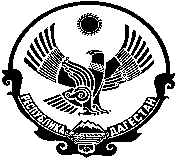 КИЗЛЯРСКИЙ  РАЙОН РЕСПУБЛИКИ ДАГЕСТАН368825 с.  Огузер                                                        тел:8-928-9787141от 31.08.2020гПРИКАЗ №«О проведении генеральных уборок перед открытием школы»В соответствии с Санитарно-эпидемиологическими правилами СП 3.1/2.4.3598-20  «Санитарно-эпидемиологические требования к устройству, содержанию и организации работы образовательных организаций и других объектов социальной инфраструктуры для детей и молодежи в условиях распространения новой коронавирусной инфекции ( COVID-19)», в целях предотвращения распространения новой коронавирусной инфекции				ПРИКАЗЫВАЮ:Провести техническому  обслуживающему персоналу МКОУ                        «Огузерская СОШ» мероприятия по уборке всех помещений школы с применением моющих и дезинфицирующих средств (далее - генеральная уборка) непосредственно перед началом функционирования школы.Проводить техническому обслуживающему персоналу МКОУ «Огузерская ООШ»с 01.09.2020 еженедельные генеральные уборки по субботам в целях предупреждения распространения новой коронавирусной инфекции.Ежедневно проводить влажную уборку с применением дезинфицирующих средств, проветривать классные помещения и коридоры школы.	4.   Контроль за исполнением настоящего приказа оставляю за собой.Директор:______________________Куртусунова Ю.К..С приказом ознакомлена :____________________ Зарманбетова У.Э.	